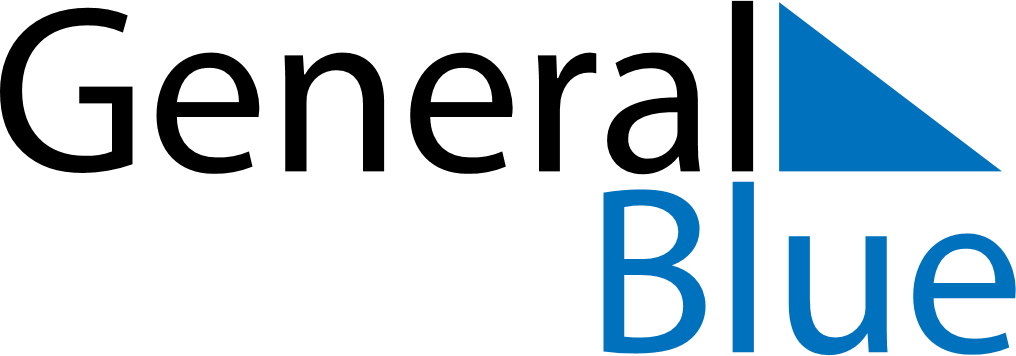 February 2024February 2024February 2024February 2024February 2024February 2024Le Cellier, FranceLe Cellier, FranceLe Cellier, FranceLe Cellier, FranceLe Cellier, FranceLe Cellier, FranceSunday Monday Tuesday Wednesday Thursday Friday Saturday 1 2 3 Sunrise: 8:32 AM Sunset: 6:05 PM Daylight: 9 hours and 32 minutes. Sunrise: 8:31 AM Sunset: 6:06 PM Daylight: 9 hours and 35 minutes. Sunrise: 8:29 AM Sunset: 6:08 PM Daylight: 9 hours and 38 minutes. 4 5 6 7 8 9 10 Sunrise: 8:28 AM Sunset: 6:09 PM Daylight: 9 hours and 41 minutes. Sunrise: 8:27 AM Sunset: 6:11 PM Daylight: 9 hours and 44 minutes. Sunrise: 8:25 AM Sunset: 6:13 PM Daylight: 9 hours and 47 minutes. Sunrise: 8:24 AM Sunset: 6:14 PM Daylight: 9 hours and 50 minutes. Sunrise: 8:22 AM Sunset: 6:16 PM Daylight: 9 hours and 53 minutes. Sunrise: 8:21 AM Sunset: 6:17 PM Daylight: 9 hours and 56 minutes. Sunrise: 8:19 AM Sunset: 6:19 PM Daylight: 9 hours and 59 minutes. 11 12 13 14 15 16 17 Sunrise: 8:18 AM Sunset: 6:20 PM Daylight: 10 hours and 2 minutes. Sunrise: 8:16 AM Sunset: 6:22 PM Daylight: 10 hours and 5 minutes. Sunrise: 8:15 AM Sunset: 6:23 PM Daylight: 10 hours and 8 minutes. Sunrise: 8:13 AM Sunset: 6:25 PM Daylight: 10 hours and 11 minutes. Sunrise: 8:12 AM Sunset: 6:27 PM Daylight: 10 hours and 15 minutes. Sunrise: 8:10 AM Sunset: 6:28 PM Daylight: 10 hours and 18 minutes. Sunrise: 8:08 AM Sunset: 6:30 PM Daylight: 10 hours and 21 minutes. 18 19 20 21 22 23 24 Sunrise: 8:07 AM Sunset: 6:31 PM Daylight: 10 hours and 24 minutes. Sunrise: 8:05 AM Sunset: 6:33 PM Daylight: 10 hours and 27 minutes. Sunrise: 8:03 AM Sunset: 6:34 PM Daylight: 10 hours and 31 minutes. Sunrise: 8:01 AM Sunset: 6:36 PM Daylight: 10 hours and 34 minutes. Sunrise: 8:00 AM Sunset: 6:37 PM Daylight: 10 hours and 37 minutes. Sunrise: 7:58 AM Sunset: 6:39 PM Daylight: 10 hours and 41 minutes. Sunrise: 7:56 AM Sunset: 6:40 PM Daylight: 10 hours and 44 minutes. 25 26 27 28 29 Sunrise: 7:54 AM Sunset: 6:42 PM Daylight: 10 hours and 47 minutes. Sunrise: 7:52 AM Sunset: 6:43 PM Daylight: 10 hours and 51 minutes. Sunrise: 7:51 AM Sunset: 6:45 PM Daylight: 10 hours and 54 minutes. Sunrise: 7:49 AM Sunset: 6:46 PM Daylight: 10 hours and 57 minutes. Sunrise: 7:47 AM Sunset: 6:48 PM Daylight: 11 hours and 1 minute. 